                                                                                              ФИЛИАЛ ПАО «РОССЕТИ СИБИРЬ» – «Бурятэнерго»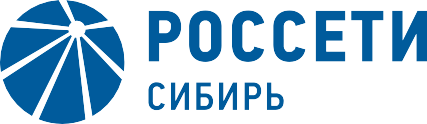 670042, Россия, Республика Бурятия,г. Улан-Удэ, ул. Жердева,  д.12тел.: (3012) 345-359, факс: (3012) 415-650e-mail: kalyatskaya_ee@ul.rosseti-sib.ruсайт: www.rosseti-sib.ru                                          Производственное отделение                              Городские электрические сети	 №  	на № 	от  	О проведении работУважаемые руководители!Направляем Вам с целью уведомления список потребителей электрической энергии, которые будут ограничены при выводе ремонт ЛЭП и оборудования для производства плановых работ в сетях ПО ГЭС филиала ПАО «Россети Сибирь» - «Бурятэнерго», запланированное на территории г. Улан-Удэ с 01 по 03 ноября 2021г.  по следующим адресам:01.11.2021- ул. Гастелло 2,2А,4,6, ул. Столичная 4-6 (чет).(ВЛ-0,4 кВ ф.2,3 ТП-2009 с 09-00 до 17-00 - для монтажа СИП).- ул. Артема 6 - 10, 15в, 17, ул. Вильямса 1 - 42, ул. Ярославская 9 - 37, Д/С №13, ул. Докучаева 2 - 30, ул. Чайкина 20 - 58, 232, ул. Лизы Чайкиной 50, профилакторий "Салют", Ресторан "Ресторанчо", ГУ МЧС России по РБ Пожарная часть №56, ДНТ "Зеленая роща", ДНТ "Актер", ДНТ "Ермак", ДНТ "Ясная поляна", ДНТ "Удачная". (ТП-217 РУ-10 кВ (ТП-16, 216, 2555, 2556, 2598, 2606) с 13-00 до 17-00 - для технического обслуживания).пос. Забайкальский квартал  4, 6, 30, 31, 32, 36, 37 .(ТП-1016 РУ-0,4 кВ с 09-00 до 17-00 – монтаж ПУ)-Городской комбинат школьного питания по пр. Строителей, ЦТП (У-УЭК), пр. Строителей  д.74.(ТП-696 РУ-0,4кВ  с 09-00 до 20-00- для заводки КЛ.)- ст. Дивизионная 2-уч. 402-404,82,86,92, Амбулатория 2 уч.(ТП-914 РУ-0,4кВ ф.5  с 09-00 до 20-00 – для  установки ПУ)- ул.Борсоева,56/2(ИП Хуан Хе), ул.Борсоева,56 "а" (ГУ "РЦТИ ЧС").(ВЛ-6 кВ ф.13 РП-4 (ТП-1508,1547) с 09-00 до 19-00 – для замены опор и провода).02.11.2021- ул. Гастелло 2,2А,4,6, ул. Столичная 4-6.(ВЛ-0,4 кВ ф.2,3 ТП-2009 с 09-00 до 17-00 - для монтажа СИП).пос. Забайкальский  квартал 6, 7, 8, 24, 25. (ТП-1017 РУ-0,4 кВ с 09-00 до 17-00 – монтаж ПУ)пос. Забайкальский  квартал 2, 4, 5, 33, Тепличный п. 4. (ТП-1018 РУ-0,4 кВ с 09-00 до 17-00 – монтаж ПУ)- ст. Дивизионная 2-уч. 402-404,82,86,92, Амбулатория 2 уч.(ТП-914 РУ-0,4кВ ф.12  с 09-00 до 20-00 – для  установки ПУ).-Городской комбинат школьного питания по пр. Строителей, ЦТП (У-УЭК), пр. Строителей  д.74.(ТП-696 РУ-0,4кВ  с 09-00 до 20-00- для заводки КЛ.)- ул.Борсоева,56/2(ИП Хуан Хе), ул.Борсоева,56 "а" (ГУ "РЦТИ ЧС").(ВЛ-6 кВ ф.13 РП-4 (ТП-1508,1547) с 09-00 до 19-00 – для замены опор и провода).03.11.2021- ул. Гастелло 2,2А,4,6, ул. Столичная 4-6.(ВЛ-0,4 кВ ф.2,3 ТП-2009 с 09-00 до 17-00 - для монтажа СИП).- ул. Вакарина 23 - 88, ул.  Дарвина 12 - 33, ул.  Короленко 1 - 36, ул. Лобачевского 10 - 33, ул. Тульская 1 - 3, 13, ул. Кольцевая 1 - 19.(ТП-156  РУ-10 кВ с 13-00 до 17-00 - для технического обслуживания).- ул. Домостроительная 2, производственная база ООО «Техэнерготрансполюс» ул. Забайкальская, промбаза ТП Палкин ул. Домостроительная 5, ООО Байкалкомплект, ООО Амея УПТК-54.(ф.5 ПС Южная для переноса опор с 10-00 до14-00). (ВЛ-0,4кВ ф.2 ТП-34 для установки ПУ.)- СНТ "Энергостроитель", СНТ «Учитель».(Ф.5 ПС «Николаевская» (ТП-1227,1268,1269) с 10-00 до 18-00 –для проверки РЗА.)  - ул.Борсоева,56/2(ИП Хуан Хе), ул.Борсоева,56 "а" (ГУ "РЦТИ ЧС").(ВЛ-6 кВ ф.13 РП-4 (ТП-1508,1547) с 09-00 до 19-00 – для замены опор и провода).- ул. Совхозная 32-54А, ул. 30 Лет Победы 16, ул. Линейная 1.(ТП-1007 РУ-0,4 кВ с 09-00 до 17-00 – для установки ПУ). Директор ПО ГЭС                                                                            С.В. СтариковТюрюханов А.Н, 345-372                                               Список рассылки:1.Заместителю мэра - председателю Комитета городского хозяйства г. Улан-Удэ С.А. Гашеву.2.Заместителю генерального директора – Директору ТП «Энергосбыт Бурятии» АО «Читаэнергосбыт» Р.Ю. Барохоеву.3.Начальнику «ЕДДС» МО г. Улан-Удэ А.С. Линхобоеву4.Главному инженеру МУП «Водоканал» Д. В. Скакалин 5.Директору филиала ПАО «ТГК-14» «Улан-Удэнский энергетический комплекс» А.В. Соболеву6.Начальнику главного управления МЧС по Республике Бурятия полковнику внутренней службы Е.В. Варава7.Начальнику ОВО по г. Улан-Удэ-филиала ФГКУ УВО ВНГ России по Республике Бурятия полковнику полиции Филиппову В.А.          8. Руководителю Администрации Октябрьского района  г. Улан-Удэ                   А.В. Муравьеву9. Руководителю Администрации Железнодорожного района г.Улан-Удэ  Н.Н. Попову           10. Заместителю руководителя Администрации Советского района г. Улан-Удэ по вопросам жизнеобеспечения Г.В. ДармаевРуководителям предприятий(по списку)Заовражная 57,58,59,60,61,61а,61б,64,64а,71а,70б,77а.